Ernesto Alvarado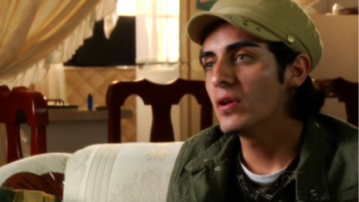 Yolanda Cortez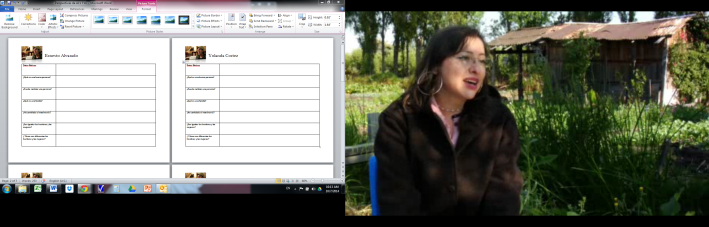 Padre José Aguilar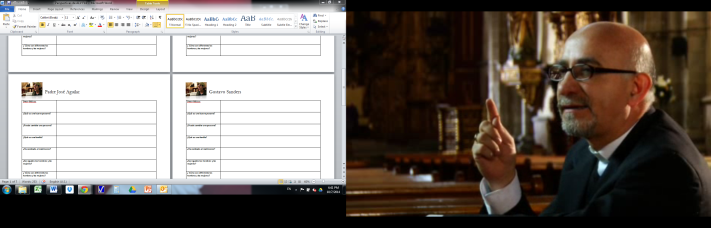 Gustavo Sanders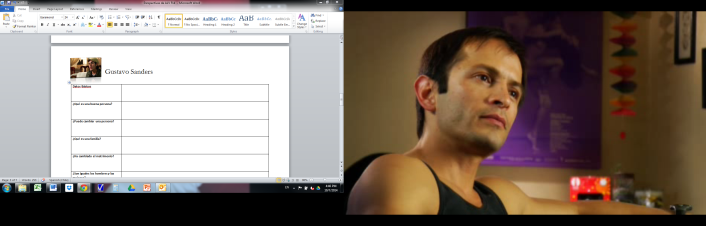 Leticia García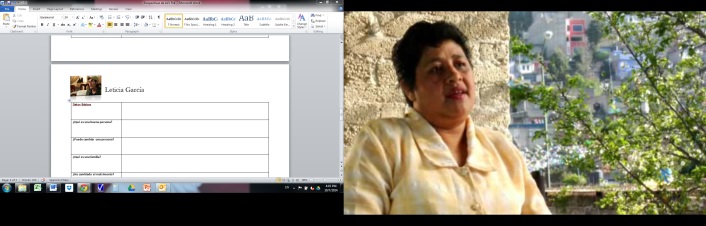 Ruth Quintero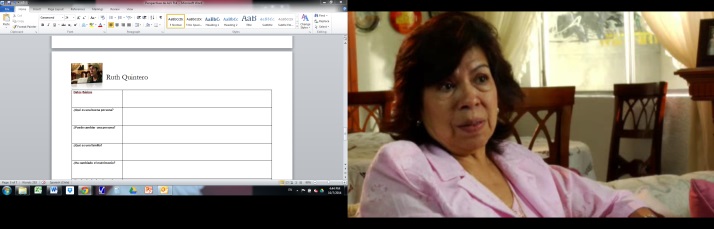 Otras Voces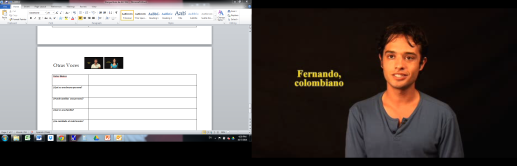 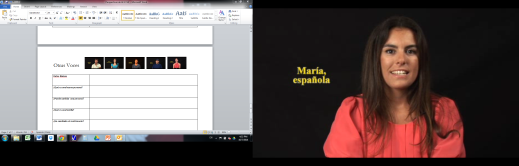 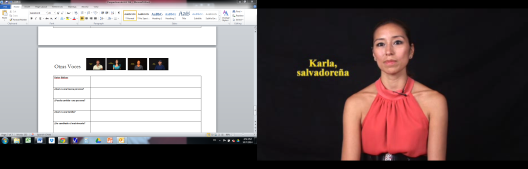 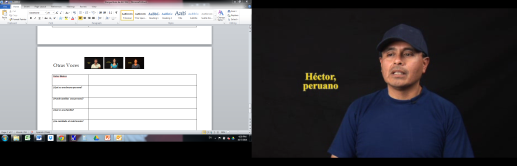 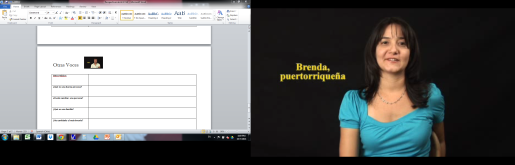 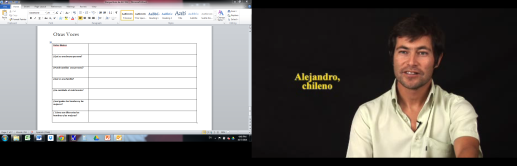 Datos Básicos¿Qué es una buena persona?¿Puede cambiar una persona?¿Qué es una familia?¿Ha cambiado el matrimonio?¿Son iguales los hombres y las mujeres?¿Cómo son diferentes los hombres y las mujeres?Datos Básicos¿Qué es una buena persona?¿Puede cambiar una persona?¿Qué es una familia?¿Ha cambiado el matrimonio?¿Son iguales los hombres y las mujeres?¿Cómo son diferentes los hombres y las mujeres?Datos Básicos¿Qué es una buena persona?¿Puede cambiar una persona?¿Qué es una familia?¿Ha cambiado el matrimonio?¿Son iguales los hombres y las mujeres?¿Cómo son diferentes los hombres y las mujeres?Datos Básicos¿Qué es una buena persona?¿Puede cambiar una persona?¿Qué es una familia?¿Ha cambiado el matrimonio?¿Son iguales los hombres y las mujeres?¿Cómo son diferentes los hombres y las mujeres?Datos Básicos¿Qué es una buena persona?¿Puede cambiar una persona?¿Qué es una familia?¿Ha cambiado el matrimonio?¿Son iguales los hombres y las mujeres?¿Cómo son diferentes los hombres y las mujeres?Datos Básicos¿Qué es una buena persona?¿Puede cambiar una persona?¿Qué es una familia?¿Ha cambiado el matrimonio?¿Son iguales los hombres y las mujeres?¿Cómo son diferentes los hombres y las mujeres?Datos Básicos¿Qué es una buena persona?¿Puede cambiar una persona?¿Qué es una familia?¿Ha cambiado el matrimonio?¿Son iguales los hombres y las mujeres?¿Cómo son diferentes los hombres y las mujeres?